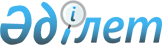 О внесении изменений в решение Сарыагашского районного маслихата от 30 марта 2018 года № 21-226-VI "Об утверждении Методики оценки деятельности административных государственных служащих корпуса "Б" аппарата Сарыагашского районного маслихата"
					
			Утративший силу
			
			
		
					Решение Сарыагашского районного маслихата Туркестанской области от 11 марта 2022 года № 18-127-VII. Утратило силу решением Сарыагашского районного маслихата Туркестанской области от 16 мая 2023 года № 2-13-VIII
      Сноска. Утратило силу решением Сарыагашского районного маслихата Туркестанской области от 16.05.2023 № 2-13-VIII (вводится в действие по истечении десяти календарных дней после дня его первого официального опубликования).
      Сарыагашский районный маслихат РЕШИЛ:
      1. Внести в решение Сарыагашского районного маслихата "Об утверждении Методики оценки деятельности административных государственных служащих корпуса "Б" аппарата Сарыагашского районного маслихата" от 30 марта 2018 года № 21-226-VI (зарегистрировано в Реестре государственной регистрации нормативных правовых актов за № 4563) следующие изменения;
      в методике оценки деятельности административных государственных служащих корпуса "Б" аппарата Сарыагашского районного маслихата, утвержденной указанным решением:
      пункт 5 изложить в новой редакции:
      "5. Для проведения оценки должностным лицом, имеющим право назначения на государственную должность и освобождения от государственной должности служащего корпуса "Б" (далее – уполномоченное лицо), создается Комиссия по оценке (далее – Комиссия), рабочим органом которой является служба управления персоналом либо в случае ее отсутствия – иное структурное подразделение (лицо), на которое возложено исполнение обязанностей службы управления персоналом (кадровой службой) (далее – служба управления персоналом).
      Состав Комиссии определяется уполномоченным лицом. Количество членов Комиссии составляет не менее 5 человек.";
      пункт 40 изложить в новой редакции:
      "40. Ознакомление служащего корпуса "Б" с результатами оценки осуществляется в письменной форме. В случае отказа служащего от ознакомления, составляется акт в произвольной форме, который подписывается службой управления персоналом и двумя другими служащими государственного органа.
      При этом служащим, отказавшимся от ознакомления, результаты оценки направляются посредством интранет - портала государственных органов и/или единой автоматизированной базы данных (информационной системы) по персоналу государственной службы либо системы электронного документооборота в сроки, указанные в пункте 39 настоящей Методики.";
      пункт 41 исключить.
      2. Настоящее решение вводится в действие по истечении десяти календарных дней после дня его первого официального опубликования.
					© 2012. РГП на ПХВ «Институт законодательства и правовой информации Республики Казахстан» Министерства юстиции Республики Казахстан
				
      Секретарь маслихата района

С.Таскулов
